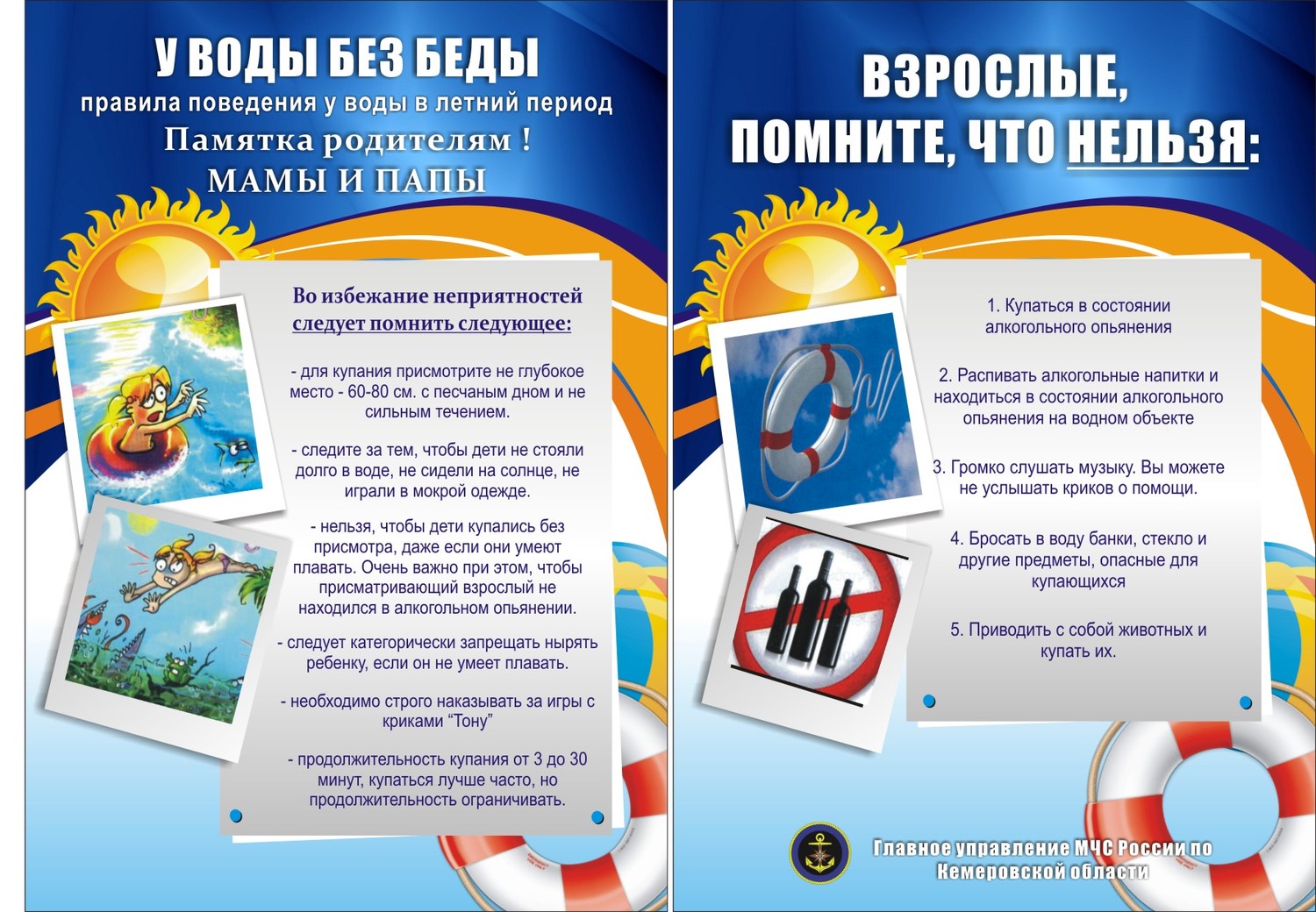 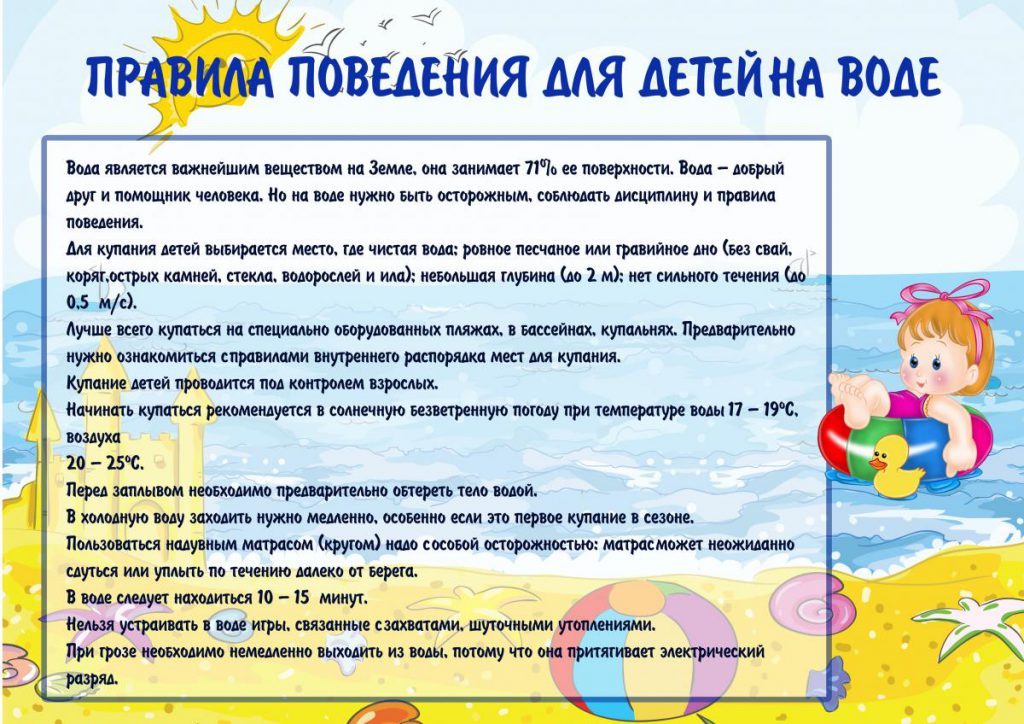 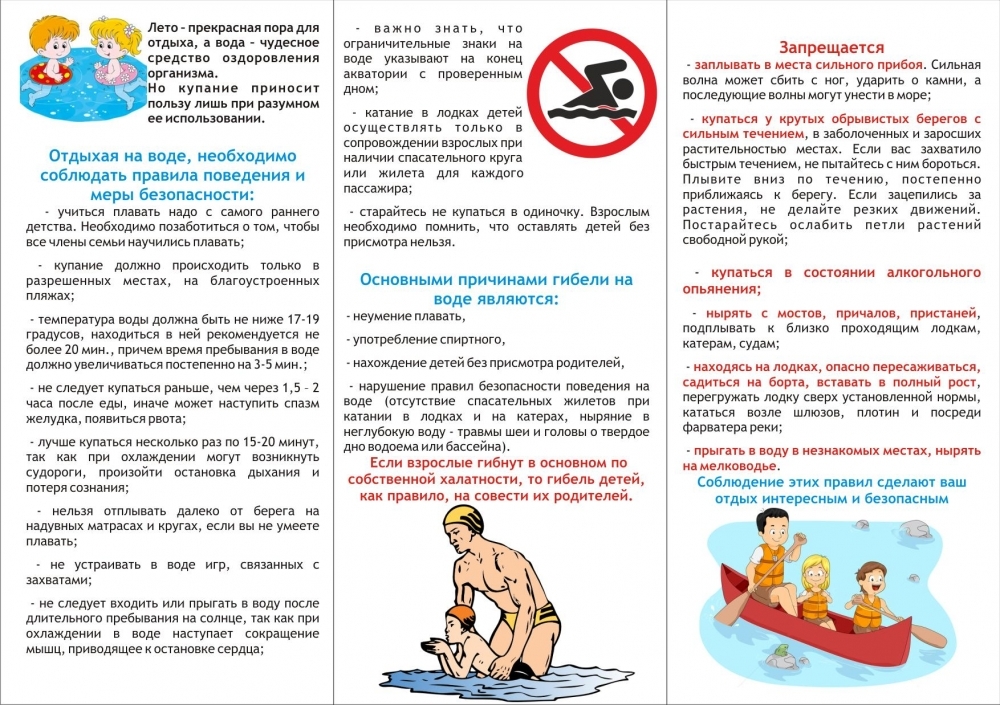                                                                                                                                 ПАМЯТКА                                                                                                                             для родителей                                                                                                                       о мерах безопасности                                                                                                                       во время нахождения                                                                                                                         детей  на водоемах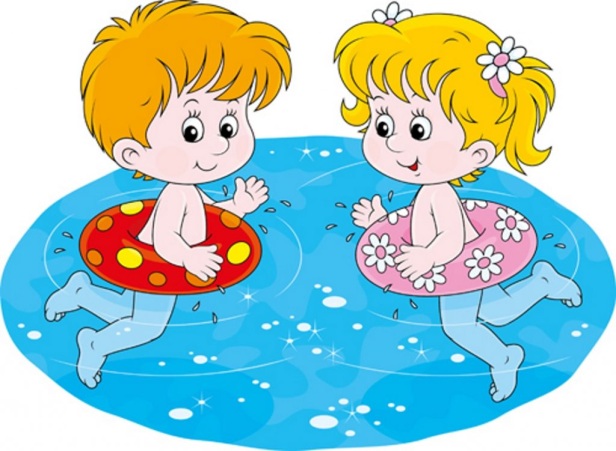 